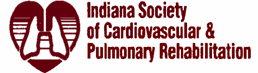 Annual MeetingThursday, April 16th, 2015President: Joe NewmanCall to Order Secretary Report Review/ApproveDarrika VanTreasurer Report Review/ApproveLauri Heflin MembershipIntroduce 2015 ISCVPR BoardCarmen Garringer (Secretary), Patty Lake (VP) Lauri Heflin (Treasurer), Katrina Riggin, Susie Carter, Dave Charters, Sarah Colias, Susan Bauman, Debbie Koehl, Cassie Hodgini, and Christine Taylor.Board Member Benefits Website OverviewJoe NewmanSpecial Thank you to our Platinum Venders (Scottcare and Mortera)Adjourn MeetingISCVPR Timeline of Deadlines and Events (DRAFT)January (BOD Meeting):   Conference CallSlate goes out to membership (BOD nomination slate)Information for newsletter provided to BOD in charge of newsletter by 1/1Newsletter uploaded to website 1/15 by BOD in charge of websiteFebruary:  ISCVPR Annual Meeting brochure sent (2/14)March (BOD Meeting):  April:  Annual MeetingDevelop new password for members to access “members only” information on website2015 Password will be: rehab123May (BOD Retreat) New password implemented (by beginning of May)June:  Information for newsletter provided to BOD in charge of newsletter by 6/1Newsletter uploaded to website 6/15 by BOD in charge of websiteJuly (BOD Meeting):Delegate application for attending AACVPR meeting are dueCurrent President to submit proposed budget for AACVPR national meeting August:September (BOD Meeting):October:Information for newsletter provided to BOD in charge of newsletter by 10/1Newsletter uploaded to website 10/15 by BOD in charge of website“Save the date” Annual MeetingNovember (BOD Meeting):Re-election discussion to take placeDecember:Patients and staff member of the year nomination to be sent to BOD secretary by 12/31